 Catrine Early Childhood CentreHome Learning Timetable Idea – Wednesday 1st April 2020Hi boys and girls ……. can we let you into a little secret ……….. Today is April Fool’s Day which means we can have sooooooo much fun at doing kind of mischievous things without getting into any trouble at all    the only thing is, you need the help of the adult who has read this to you. They can be your partner in crime for the day to try and play a wee joke on someone else in your house or to a family member or friend over the phone or through facetime. 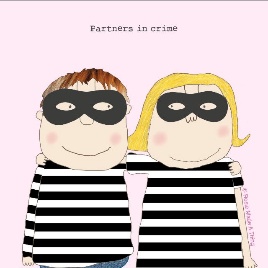 Even more so than usual we would LOVE TO SEE THESE TRICKS and JOKES and FUNNY MOMENTS between you and your family members so you can brighten up our day – so post your photos/ideas/stories/videos to alana.speirs@east-ayrshire.gov.uk. Super – so here are a couple of ideas, however we know that you guys will have sooooo many more (that probably your Nursery Staff can’t be seen to be encouraging but we would still love to see them all LOL ) Also – don’t forget the internet will be sure to help with funny and naughty ideas  How about …….A mashed potato sundae for dessert (with strawberry sauce of course) Put a “For Sale” sign in your front gardenSwap the sugar for the salt and watch while they drink their coffee  Superglue a couple of coins outside and watch them try to pick them up But first things first …….. 9am get your sporting gear on and join in with Jump Start Jonny! Tune in at 10am for Lesleyanne’s HWB post and at 2pm for Sherrie’s STEM post. 